Pitch Bookings Covid GuidelinesPitch Bookings Covid Guidelines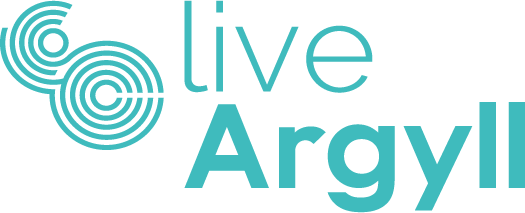 1.Pitch bookings can now be taken for all groups and clubs with Argyll & Bute.Pitch bookings can now be taken for all groups and clubs with Argyll & Bute.2.There will be no access to indoor facilities, toilets or changing roomsThere will be no access to indoor facilities, toilets or changing rooms3.It is the responsibility of the hirer to:Ensure hand sanitizers are available at entry and exit points for their groupEnsure relevant information is gathered for track and trace and e-mailed to enquiries@liveargyll.co.uk on a weekly basisConform with capacity numbers*E mail Covid officer information to enquiries@liveargyll.co.uk*E mail completed Risk Assessment to enquiries@liveargyll.co.ukRemove any litter from the site and dispose of accordinglyWipe down all equipment and touch points before and after usePoints marked *  - Information required before bookings will be confirmedIt is the responsibility of the hirer to:Ensure hand sanitizers are available at entry and exit points for their groupEnsure relevant information is gathered for track and trace and e-mailed to enquiries@liveargyll.co.uk on a weekly basisConform with capacity numbers*E mail Covid officer information to enquiries@liveargyll.co.uk*E mail completed Risk Assessment to enquiries@liveargyll.co.ukRemove any litter from the site and dispose of accordinglyWipe down all equipment and touch points before and after usePoints marked *  - Information required before bookings will be confirmed4.There will be no spectators allowed during the time of the letThere will be no spectators allowed during the time of the let5.Under 12’s  Contact group activity can consist of a maximum of 50 peopleThere is no limit on activity durationInter club matches are permitted but number must not exceed aboveUnder 12’s  Contact group activity can consist of a maximum of 50 peopleThere is no limit on activity durationInter club matches are permitted but number must not exceed above6.12 – 17 yearsContact group activity can consist of a maximum of 50 peopleThere is no limit on activity durationInter club matches are permitted but number must not exceed above12 – 17 yearsContact group activity can consist of a maximum of 50 peopleThere is no limit on activity durationInter club matches are permitted but number must not exceed above7.18 years and above Contact group activity can consist of a maximum of 50 peopleThere is no limit on activity durationNo match play activity is permitted18 years and above Contact group activity can consist of a maximum of 50 peopleThere is no limit on activity durationNo match play activity is permitted8.At least 24 hours’ notice will be required for all bookingsAt least 24 hours’ notice will be required for all bookings9.Invoices will be issued to groups to avoid cash payments. Outstanding invoices could lead to future bookings being cancelled.Invoices will be issued to groups to avoid cash payments. Outstanding invoices could lead to future bookings being cancelled.10.Any breach of facility use could lead to future bookings being cancelledAny breach of facility use could lead to future bookings being cancelled11.Any form of abuse towards staff will result in a suspension of bookingsAny form of abuse towards staff will result in a suspension of bookings14.Please e-mail all enquiries to enquiries@liveargyll.co.ukPlease e-mail all enquiries to enquiries@liveargyll.co.uk15.Groups should follow their National Governing Bodies guidelines in relation to activityGroups should follow their National Governing Bodies guidelines in relation to activity16.Groups should report any incidents as soon as possible to enquiries@liveargyll.co.ukGroups should report any incidents as soon as possible to enquiries@liveargyll.co.uk